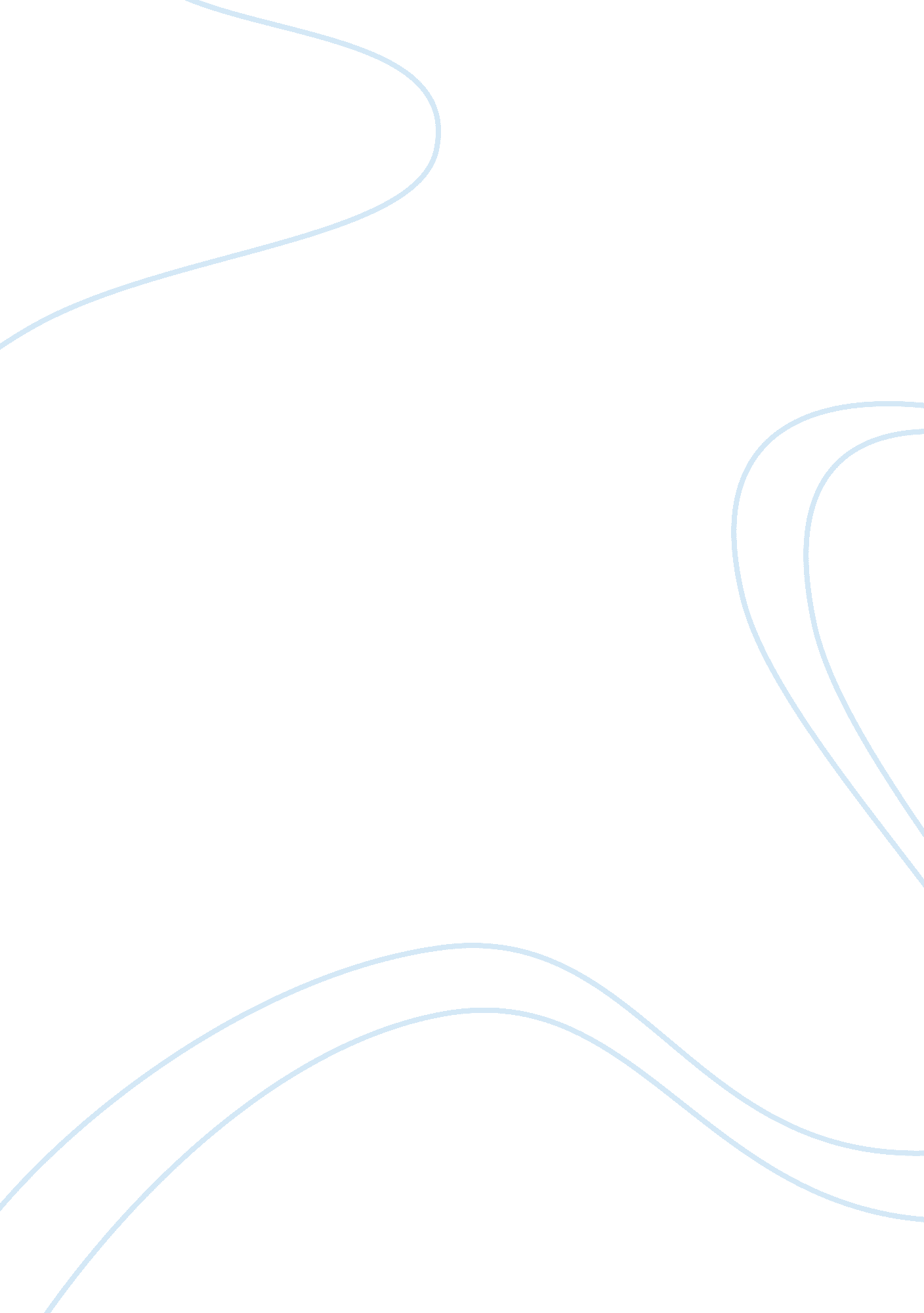 Interesting 15 process essay topics for studentsScience, Physics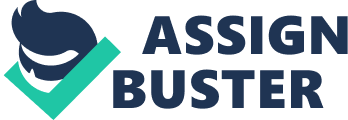 A process essay is a type of written assignment unusually delivered by students of colleges and universities. The nature of a task is descriptive. The main aim is to present writing providing the reader with the step-by-step info describing a particular process. By the formatting of the layout, it reminds a guide or a list of instructions. It should be concentrated on the description of the process of doing something. It may be a technical guide or list of steps explaining how to do any other process. This type of composition is supposed to have a specific chronological order. Everything should be arranged logically and delivered coherently. Each step should be described in a detailed manner. One should be aware of the issue he or she is representing to be able to provide a comprehensive list of steps. These steps may help to perform a specific action. It is always a good idea to make a process essay as a sharing of the author’spersonal experience. How to Write Process Essay Topics Writing of an essay begins with the choice of a subject. As is often the case, this process turns to be time-consuming. Process paper topic may be different starting from those related to personal experience and ending with those relating to any other spheres of life. The assignment by its structure and formatting remind a guide explaining the particular process as a step-by-step algorithm. The starting stage of the preparation is choice of the topic. It is essential for the author to focus his attention on the issues with which he is familiar. What is more, the essay has to be concentrated on one particular process. That is why it is important to think about the possible topics enabling the writer to deliver appropriate process analysis. Here is the list of 15 process paper essay ideas to dwell upon while working with this kind of paper. How to make your room looking new and stylish? How to change the color of walls in a day? How to clean your car quickly and efficiently? How to prevent car doors from freezing? How to travel all over the world without spending large sums ofmoney? How to book cheap plane tickets in advance? How to plan a tour around a foreign country? How to improve the look of your skin? How to get rid of annoying pimples? How to prepare a mask for nourishing your skin? How to fix the laptop and restart the operational system? How to make dishes from Asian cuisine? How to cook quickly and tasty? How to plan your monthly budget? How to launch a new project? Examples of Process Sssays Writing examples is a great way to illustrate all the points mentioned above. Here is the process essay sample. How to Prepare Italian Pizza The thing that matters for a tasty pizza is the recipe and cooking technique. To make a delicate Italian pizza, you will need: Warm boiled water - 300 ml Dry yeast - 10 g Sugar - 2 tsp. Salt - 1 tsp. Flour - 500 gr Vegetable oil (olive or sunflower) - 2-3 tablespoons. To begin with, prepare a bowl - pour in warm water into a bowl, pour sugar, salt, yeast and one tablespoon of flour. Mix everything and leave for 15-20 minutes. After this time, the yeast will wander, covered with foam, and then you can begin to knead the dough. In a separate bowl, mix the remaining flour, salt, olive or sunflower oil, and pour the prepared frost. Stir the dough. Making the proper dough consistency is essential. It should not be too tight. The perfect dough for a little pizza should be plastic and supple, but at the same time, it should not break, then the pizza will be tasty. After the dough is ready, the most important step is to roll it out as thinly as possible. This recipe and the number of products are for three pizzas. Therefore, before rolling, the dough should be divided into three equal parts. Roll the dough off, but stretch it on the bones of the fingers, scrolling it many times in your hands. Therefore, the basis for pizza turns out thin in the middle and thickened from the edges. After the dough is rolled up and its thickness is ultimately satisfying for you, grease it with tomato sauce, sprinkle with spices, put oregano branches, put tomatoes and circles of Mozzarella cheese on the top. Put the pizza in the oven and bake for 10-12 minutes at a temperature of 250 degrees. If your oven is not from the newest generation and the maximum heating temperature is lower than you should increase the baking time. After the pizza is ready to decorate it with fresh basil and serve it to the table. A fine Italian pizza on your table will surprise many! Ideas for a Process Essay Ideas for a process essay can be taken from real life. It is always a good idea to describe a process, which you have performed several times. It will enable you to define all the details and highlight all the important nuances. The best idea for the essay is that one, which is created and formulated by the author. Several elements may add unique coloring, charm and sense loading. Primarily, you have to focus the reader’s attention on a particular issue. Prepare the audience for the info they are going to receive. Deliver the info using well-structured sentences. The clearness of the idea, which you are going to focus on, depends on the structuring. That is why; the crucial requirement is to stick to logical and coherent characteristics. The reader will be able to see the clear picture. Provide the audience with the detailed info, so that the character of the assignment will be fully preserved. The Structure of the Procedural Essay Write the Intro Topics for process essay are of the utmost importance. However, it is not proper to overlook the demands of a structure. Like any other type of written assignment, a procedural essay has to start with the intro. The adequate intro has to comprise attention-grabbing facts that will attract the reader’s attention. It is a good idea to provide the most basics thing that will be needed for the appropriate performing of the process, which you are describing. You can mention the time limit, special materials that may be required. The last sentence of the intro has to be a thesis. It should comprise facts that provide the reader with the main idea of the assignment. Principal body preparation is the next phase of the process essay delivery. Create a scheme, indicating the main points you are going to cover in your essay. It will enable you to order everything logically. Following your outline, you may be sure that nothing significant will be overlooked. In contrast to the standard essay, this paper may have more than 2-3 body paragraphs due to its nature specificities. There are no standards concerning the number of sentences to be included in the section and their length. A writer can decide by himself, depending on the type of procedural essay. Be sure to enhance your work with transitions between steps, so that the target reader will not get confused. The finishing part of the essay has to present a summary of all info discussed throughout the work. Thanks to it, the author manages to condense all the issues and deliver appropriate ending. If it is a technical manual, add short generalization. If it is a recipe, tell the target audience now can enjoy the tasty dish. In a case with the guides, tell that now a target reader is familiar with the certain process and prove him or her that the essay reading was useful. General Tips of Procedural Essay Preparation By its nature, the procedural essay is a descriptive guide. The primary goal is delivery of handy info that may be successfully applied by a target audience. It is significant to understand that taking into account the aim of the author, he has to approach the issue seriously and prepare an outline that may help to deliver a detailed and relevant composition. The structure of a process essay depends mainly on its type. The recipe presupposes process explanation plus a list of ingredients.  Sometimes, writers add a list of hints helping in the cooking process. In a case with the preparation of various types of guides, the task of the author is to include info describing the usage specificities as well as a warning about certain difficulties that may arise.  It is appropriate to mention all the necessary skills, knowledge, time limits in all types of process essays. It is a compulsory requirement. Be clear and distinct. Do not overlook the details. Try to as precise as possible. Create an outline and try to follow it to preserve the logical order of your thoughts. Mention all the needed skills, requirements, equipment and ingredient at the beginning, so that the target reader can thoroughly prepare for the process itself. Every instruction or guide has to comprise a list of warning that may prevent the reader from unexpected consequences or possible difficulties. An excellent and useful strategy is adding to the illustrations. It may help the audience to visualize the process, which you are describing. 